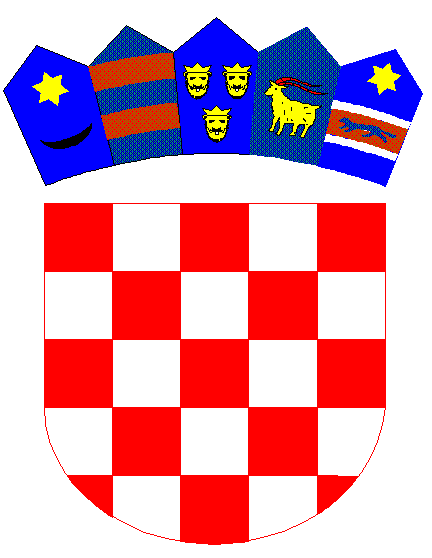 REPUBLIKA HRVATSKADUBROVAČKO-NERETVANSKA ŽUPANIJAOsnovna škola Petra Kanavelića, KorčulaAnte Starčevića 1, 20260 KorčulaTEL 020/716 126 TEL/FAX 020/715 023 EMAIL ured@os-pkanavelica-korcula.skole.hrWEBhttp://os-pkanavelica-korcula.skole.hr/MB 03080838 OIB  32072063566 Šifra škole 19-038-001  IBAN HR3924070001100577744 KLASA: 007-04/01-24-1URBROJ: 2117-139-01/24-11Korčula, 10. lipnja 2024.OGLASNA PLOČAPredmet: Važnije odluke sa 28. sjednice Školskog odbora28.  sjednica Školskog odbora  održana  je dana 10. lipnja 2024. godine, a na istoj sjednici donjete su slijedeće važnije odluke.Jednoglasno je usvojen zapisnik sa 27.sjednice Školskog odbora.             Jednoglasno je donesena Odluka kojom se povlači zahtjev za davanje prethodne suglasnosti ministra u postupku imenovanja ravnatelja Osnovne Škole Petra Kanavelića, Korčula KLASA: 112-02/24-01-2, URBROJ: 2117-139-01/24-11 od 05.lipnja 2024. godine.             Jednoglasno je donesena Odluka o poništenju natječaja za imenovanje ravnatelja/ice Osnovne škole Petra Kanavelića Korčula KLASA:112-02/24-01-2, URBROJ:2117-139-01/24-01 objavljenog u Narodnim novinama broj 48/2024 dana 24. travnja 2024. godine te na mrežnoj stranici škole.	Jednoglasno je donesena Odluka o poništenju Odluke o imenovanju ravnateljice Osnovne škole Petra Kanavelića, Korčula KLASA:007-04/01-24-1, URBROJ:2117-139-01/24-07 od 04. lipnja 2024. godine.	Jednoglasno je donesena Odluka o raspisivanju natječaja za imenovanje ravnatelja/ice Osnovne škole Petra Kanavelića, Korčula Predsjednica   Školskog odbora									    Mirela Tolj    